Из года в год проблема безопасности дорожного движения не теряет своей актуальности. Незнание или несоблюдение Правил дорожного движения зачастую приводит к дорожно-транспортным происшествиям. К сожалению, участниками дорожных происшествий становятся не только взрослые, но и дети. Ведь нередко ребенок не осознает реальной опасности, грозящей ему на дороге.В период летних каникул особенно актуальной для нашего города становится тема соблюдения правил дорожного движения лицами, управляющими велосипедами и мопедами. В июне 2020 года произошло три ДТП в которых пострадали велосипедисты - 3 детей.10.06.2020 года по ул. Ленина 32,  около 16:30 произошло ДТП с материальным ущербом. Водитель гражданин С. управляя транспортным средством, не пропустил гражданина П. на повороте направо.13.06.2020 года в 15:10, водитель автомашины «Чери Амулет» гражданин П., на 1 км. автодороги Усть-Катав-Орловка, совершил наезд на велосипедиста  2005 года рождения, которая двигаясь по левой обочине на встречу потока транспортных средств, начала пересекать по диагонали проезжую часть для движения по правой обочине. В результате дорожно-транспортного происшествия получены телесные травмы, велосипедист госпитализирована в МСЧ-162.       14.06.2020 года в 17:15 , возле Социалистической, 31 водитель  автомашины «Тойота»  управляя транспортным средством, совершил наезд на велосипедиста 2013 года рождения гражданку А., пересекавшую дорогу по  пешеходному переходу на велосипеде. В результате дорожно-транспортного происшествия получены телесные травмы, пострадавшая госпитализирована в МСЧ-162. Госавтоинспекция предлагает родителям изучить основные правила дорожного движения для велосипедистов и водителей мопедов, а после этого ознакомить с ними своих детей.Данные положения перечислены в главе 24 Правил дорожного движения:
* 24.2. Допускается движение велосипедистов в возрасте старше 14 лет:
- по правому краю проезжей части - в следующих случаях: отсутствуют велосипедная и велопешеходная дорожки, полоса для велосипедистов либо отсутствует возможность двигаться по ним; габаритная ширина велосипеда, прицепа к нему либо перевозимого груза превышает 1 м; движение велосипедистов осуществляется в колоннах;- по обочине - в случае, если отсутствуют велосипедная и велопешеходная дорожки, полоса для велосипедистов либо отсутствует возможность двигаться по ним или по правому краю проезжей части;
     - по тротуару или пешеходной дорожке - в следующих случаях: отсутствуют велосипедная и велопешеходная дорожки, полоса для велосипедистов либо отсутствует возможность двигаться по ним, а также по правому краю проезжей части или обочине; велосипедист сопровождает велосипедиста в возрасте до 14 лет либо перевозит ребенка в возрасте до 7 лет на дополнительном сиденье, в велоколяске или в прицепе, предназначенном для эксплуатации с велосипедом.* 24.3. Движение велосипедистов в возрасте от 7 до 14 лет должно осуществляться только по тротуарам, пешеходным, велосипедным и велопешеходным дорожкам, а также в пределах пешеходных зон.* 24.4. Движение велосипедистов в возрасте младше 7 лет должно осуществляться только по тротуарам, пешеходным и велопешеходным дорожкам (на стороне для движения пешеходов), а также в пределах пешеходных зон.* 24.6. Если движение велосипедиста по тротуару, пешеходной дорожке, обочине или в пределах пешеходных зон подвергает опасности или создает помехи для движения иных лиц, велосипедист должен спешиться и руководствоваться требованиями, предусмотренными настоящими Правилами для движения пешеходов.* 24.7. Водители мопедов должны двигаться по правому краю проезжей части в один ряд либо по полосе для велосипедистов. Допускается движение водителей мопедов по обочине, если это не создает помех пешеходам.* 24.8. Велосипедистам и водителям мопедов запрещается:
- управлять велосипедом, мопедом, не держась за руль хотя бы одной рукой;
- перевозить груз, который выступает более чем на 0,5 м по длине или ширине за габариты, или груз, мешающий управлению;
- перевозить пассажиров, если это не предусмотрено конструкцией транспортного средства;
- перевозить детей до 7 лет при отсутствии специально оборудованных для них мест;- поворачивать налево или разворачиваться на дорогах с трамвайным движением и на дорогах, имеющих более одной полосы для движения в данном направлении;
- двигаться по дороге без застегнутого мотошлема (для водителей мопедов);
- пересекать дорогу по пешеходным переходам.

Уважаемые родители, привычку неукоснительно соблюдать Правила дорожного движения должны прививать своим детям именно Вы. Для этого необходимо хотя бы раз в неделю в течение 10-15 минут провести со своим ребенком беседу или игру по Правилам дорожного движения, чтобы он другими глазами посмотрел на ситуацию. В дальнейшем Ваш ребенок самостоятельно сможет ориентироваться в сложной обстановке на дороге.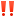 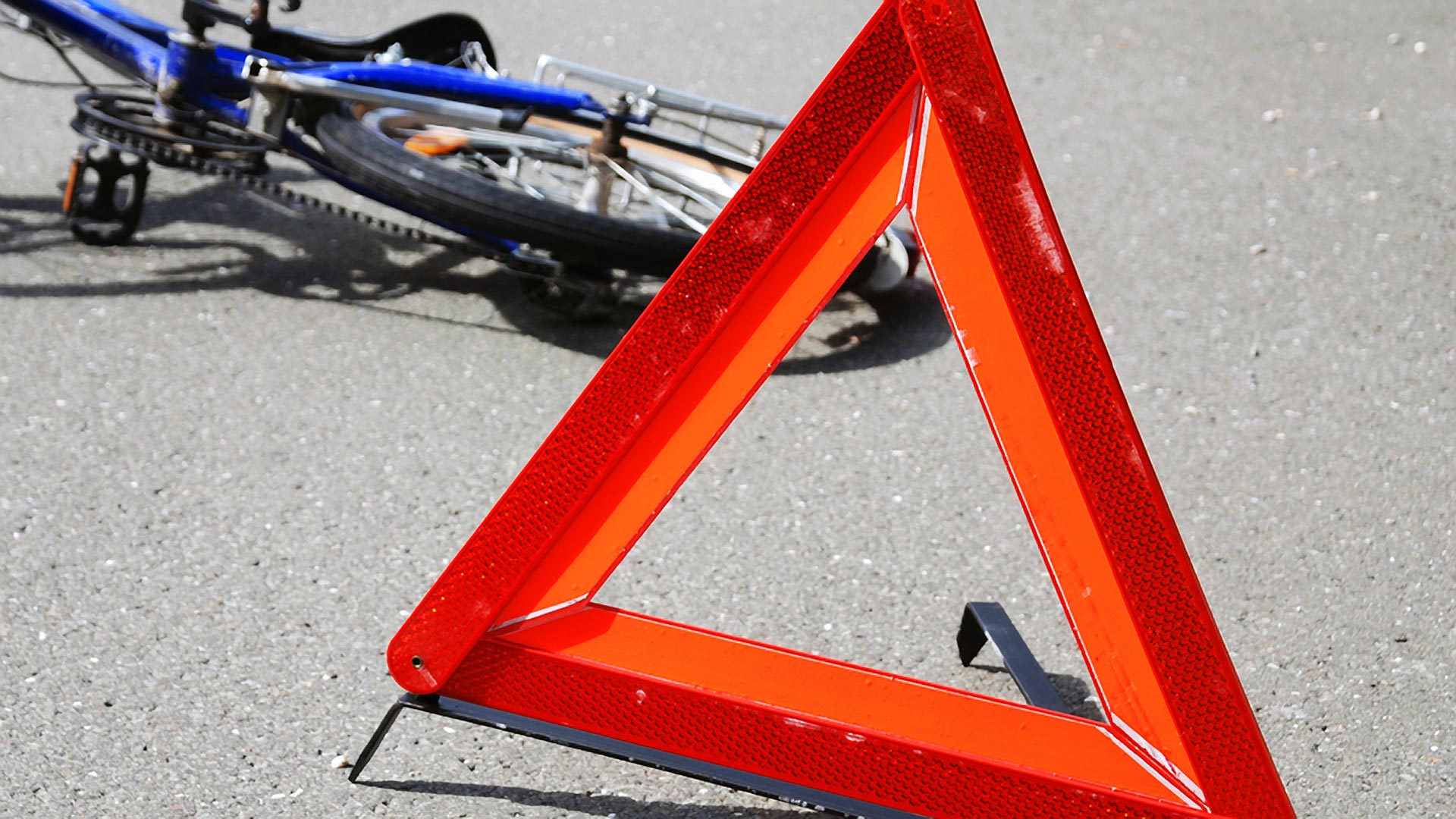 